г. УссурийскВ соответствии с Федеральным законом от 06 октября 2003 года                       № 131-ФЗ «Об общих принципах организации местного самоуправления 
в Российской Федерации», Федеральным законом от 24 ноября 1995 года                № 181-ФЗ «О социальной защите инвалидов в Российской Федерации»,
Уставом Уссурийского городского округа, постановлением администрации Уссурийского городского округа от 31 марта 2015 года № 895-НПА 
«Об утверждении Порядка разработки, реализации и оценки эффективности муниципальных программ Уссурийского городского округа и о признании утратившими силу некоторых нормативных правовых актов администрации Уссурийского городского округа», распоряжением администрации Уссурийского городского округа от 31 августа 2016 года № 250 «Об утверждении перечня муниципальных программ Уссурийского городского округа», в связи с дополнением состава участников муниципальной программы, а также перечня мероприятий муниципальной программыПОСТАНОВЛЯЕТ:1. Внести в муниципальную программу «Доступная среда 
на территории Уссурийского городского округа» на 2021-2023 годы, утвержденную постановлением администрации Уссурийского городского округа от 14 декабря 2020 года № 2691-НПА «Об утверждении муниципальной программы «Доступная среда на территории Уссурийского городского округа» на 2021-2026 годы» (далее – Программа) следующие изменения:а) в Паспорте Программы:Раздел «Участники муниципальной программы» изложить в следующей редакции:«муниципальное бюджетное учреждение культуры «Уссурийский музей»;муниципальное бюджетное учреждение дополнительного образования «Детская школа искусств Уссурийского городского округа»;муниципальное бюджетное учреждение культуры «Централизованная библиотечная система»;муниципальное бюджетное учреждение культуры «Централизованная клубная система» Уссурийского городского округа;муниципальное автономное учреждение культуры «Молодежный центр культуры и досуга «Горизонт» Уссурийского городского округа;муниципальное бюджетное учреждение культуры «Театр драмы Уссурийского городского округа им. В.Ф. Комиссаржевской»;муниципальное автономное учреждение «Плавательный бассейн «Чайка»;муниципальное автономное учреждение дополнительного образования спортивная школа «Рекорд» Уссурийского городского округа;муниципальное бюджетное дошкольное образовательное учреждение «Детский сад № 6» с. Новоникольск Уссурийского городского округа;муниципальное бюджетное дошкольное образовательное учреждение «Детский сад № 30» г. Уссурийска Уссурийского городского округа;муниципальное бюджетное дошкольное образовательное учреждение «Детский сад № 32» г. Уссурийска Уссурийского городского округа;муниципальное бюджетное дошкольное образовательное учреждение «Детский сад № 57» г. Уссурийска Уссурийского городского округа;муниципальное бюджетное дошкольное образовательное учреждение «Центр развития ребенка - детский сад № 67» г. Уссурийска Уссурийского городского округа;муниципальное бюджетное дошкольное образовательное учреждение «Детский сад № 83» села Воздвиженка Уссурийского городского округа;муниципальное бюджетное дошкольное образовательное учреждение «Средняя общеобразовательная школа № 6» г. Уссурийска Уссурийского городского округа;муниципальное бюджетное дошкольное образовательное учреждение «Средняя общеобразовательная школа № 8» г. Уссурийска Уссурийского городского округа;муниципальное бюджетное образовательное учреждение «Средняя общеобразовательная школа № 16» г. Уссурийска»;муниципальное бюджетное дошкольное образовательное учреждение «Средняя общеобразовательная школа № 22» г. Уссурийска Уссурийского городского округа;муниципальное бюджетное дошкольное образовательное учреждение «Средняя общеобразовательная школа № 28» г. Уссурийска Уссурийского городского округа;муниципальное бюджетное образовательное учреждение дополнительного образования «Спортивная школа по различным видам спорта» Уссурийского городского округа»;       Раздел «Объем бюджетных ассигнований муниципальной программы 
(с расшифровкой по годам и источникам финансирования)» изложить 
в следующей редакции:«финансирование муниципальной программы будет осуществляться 
из средств местного бюджета Уссурийского городского округа.Общий объем ассигнований, планируемый на выполнение мероприятий программы, составляет 27821,91 тысяч рублей, в том числе:2021 год -3097,15 тысяч рублей;2022 год -2858,26 тысяч рублей;2023 год - 5236,50 тысяч рублей;2024 год - 6630,00 тысяч рублей;2025 год -5000,00 тысяч рублей;2026 год -5000,00 тысяч рублей;»б) в Программе:в пункте 1 раздела IV «Перечень и краткое описание основных мероприятий муниципальной программы»: абзац девятый подпункта а) учреждения культуры изложить в следующей редакции:«Центральная городская библиотека (Чичерина, 85): (приобретение и установка противоскользящего покрытия, информационных предупреждающих знаков, ремонт пандуса на входной зоне);»абзац сорок пятый подпункта а) учреждения культуры изложить в следующей редакции:«Клуб с. Утесное (приобретение тактильных табличек "Режим работы" со шрифтом Брайля, приобретение кнопки вызова персонала (антивандальная система вызова помощи, организация беспрепятственного доступа в здание клуба, оборудование площадки эвакуационного выхода в соответствии с требованиями для маломобильной группы населения);»абзац третий подпункта б) учреждения спорта изложить в следующей редакции:«Муниципальное автономное учреждение дополнительного образования спортивная школа «Рекорд» Уссурийского городского округа (ремонт пандуса на входе в учреждение);» подпункт в) учреждения образования изложить в следующей редакции: «в) учреждения образования:Муниципальное бюджетное дошкольное образовательное учреждение «Детский сад № 6» с. Новоникольск Уссурийского городского округа (установка системы средств информации и сигнализации об опасности для инвалидов, предусматривающие визуальную, звуковую и тактильную информацию с указанием движения и получения мест услуг (включая разработку ПСД), установка на центральных входах ДОУ поручней; установка пандуса, расширение входной двери, установка порога в дверях, расширение ширины тамбура, расширение ширины створки двери, дублирование эвакуационной лестницы со 2-го этажа подъемниками, установка в туалетных комнатах поручней, крючков, кнопки вызова, установка порога для разворота коляски, установка унитазов с опорой для спины, расширение ширины дверных проемов (включая разработку ПСД);Муниципальное бюджетное дошкольное образовательное учреждение «Детский сад № 30» г. Уссурийска Уссурийского городского округа (увеличение ширины дверных и не заполняемых проемов в стенах, лестничных маршей и площадок, пандусов и поворотных площадок, коридоров, проходов между стационарными элементами технологического оборудования производственных зданий и элементами оснащения общественных зданий (включая разработку ПСД);Муниципальное бюджетное дошкольное образовательное учреждение «Детский сад № 32» г. Уссурийска Уссурийского городского округа (установка системы средств информации и сигнализации об опасности для инвалидов, предусматривающую визуальную, звуковую и тактильную информацию с указанием движения и получения мест услуг (включая разработку ПСД), на центральных входах ДОУ установка поручней с обеих сторон, установка пандуса, расширение входной двери, сравнивание порогов в дверях, расширение дверного проема из тамбура к лестнице менее 0,9 м, дублирование лестниц со 2-го этажа подъемниками, установка в туалетных комнатах поручней, крючков, кнопки вызова, расширение порога более 0,1 м для разворота коляски, установка унитазов с опорой для спины, расширение ширины дверных проемов (включая разработку ПСД);Муниципальное бюджетное дошкольное образовательное учреждение «Детский сад № 57» г. Уссурийска Уссурийского городского округа (капитальный ремонт 2 крылец с устройством пандуса);Муниципальное бюджетное дошкольное образовательное учреждение «Центр развития ребенка - детский сад № 67» г. Уссурийска Уссурийского городского округа (установка синхронной (световой и звуковой) автоматической системы средств информации и сигнализации об опасности для инвалидов (включая разработку ПСД); установка пандуса на центральном входе, капитальный ремонт туалетной комнаты по обеспечению доступности инвалидов, в том числе инвалидов-колясочников (включая разработку ПСД);Муниципальное бюджетное дошкольное образовательное учреждение «Детский сад № 83» села Воздвиженка Уссурийского городского округа (обозначение автопарковки в соответствии с требованиями; установка световых средств информации и сигнализации об опасности (включая разработку ПСД); ремонт асфальтового покрытия на территории; установка поручней на лестничных пролетах, расширение проступи; установка пандуса на входе в здание и лестничном пролете; выполнение перепланировки крыльца; монтаж порогов; увеличение ширины дверного проема; устранение перепадов высоты полов; перепланировка туалетных комнат; реконструкция тамбура (включая разработку ПСД);Муниципальное бюджетное общеобразовательное учреждение «Средняя общеобразовательная школа № 6» г. Уссурийска Уссурийского городского округа (капитальный ремонт крыльца с устройством пандуса (включая разработку ПСД);Муниципальное бюджетное общеобразовательное учреждение «Средняя общеобразовательная школа № 8» г. Уссурийска Уссурийского городского округа (капитальный ремонт крыльца с устройством пандуса (включая разработку ПСД);Муниципальное бюджетное образовательное учреждение «Средняя общеобразовательная школа № 16» г. Уссурийска (подготовка проектно-сметной документации на проведение работ по обустройству пандуса на входе в здание школы, проведение работ по капитальному ремонту крыльца с устройством пандуса, приобретение пандус - порогов);Муниципальное бюджетное общеобразовательное учреждение «Средняя общеобразовательная школа № 22» г. Уссурийска Уссурийского городского округа (установка разделительных поручней на наружной лестнице, на крыльцах запасных выходов; увеличение ширины дверей запасных выходов тамбуров под лестницей (включая разработку ПСД);Муниципальное бюджетное общеобразовательное учреждение «Средняя общеобразовательная школа № 28» г. Уссурийска Уссурийского городского округа (капитальный ремонт крыльца с устройством пандуса (включая разработку ПСД);Муниципальное бюджетное образовательное учреждение дополнительного образования «Спортивная школа по различным видам спорта» Уссурийского городского округа (установка сенсорной информационной панели.»                    в) Приложение № 1 «Перечень мероприятий муниципальной программы «Доступная среда на территории Уссурийского городского округа» на 2021 - 2026 годы» к Программе изложить в новой редакции (прилагается);          г) Приложение № 3 «Финансовое обеспечение муниципальной программы «Доступная среда на территории Уссурийского городского округа» на 2021 - 2026 годы» к Программе изложить в новой редакции (прилагается). 	д) Приложение № 2 «Перечень показателей (индикаторов) муниципальной программы «Доступная среда на территории Уссурийского городского округа» на 2021 - 2026 годы» к Программе изложить в новой редакции (прилагается). 2. Управлению делами аппарата администрации Уссурийского городского округа (Болтенко) разместить настоящее постановление на официальном сайте администрации Уссурийского городского округа.3. Управлению культуры администрации Уссурийского городского округа (Тесленко) опубликовать настоящее постановление в средствах массовой информации.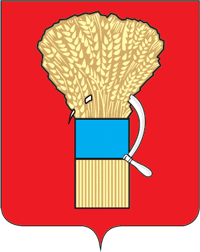 АДМИНИСТРАЦИЯУССУРИЙСКОГО ГОРОДСКОГО ОКРУГАПРИМОРСКОГО КРАЯПОСТАНОВЛЕНИЕАДМИНИСТРАЦИЯУССУРИЙСКОГО ГОРОДСКОГО ОКРУГАПРИМОРСКОГО КРАЯПОСТАНОВЛЕНИЕАДМИНИСТРАЦИЯУССУРИЙСКОГО ГОРОДСКОГО ОКРУГАПРИМОРСКОГО КРАЯПОСТАНОВЛЕНИЕ№ 